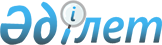 О погашении задолженности по заработной платеПостановление Правительства Республики Казахстан от 30 декабря 1999 года N 2031

      В целях погашения задолженности по заработной плате работникам Экибастузской ГРЭС-1, образовавшейся на момент приватизации имущественного комплекса в соответствии с Контрактом купли-продажи от 6 июля 1996 года N 207, заключенным между Государственным комитетом Республики Казахстан по приватизации, выступавшим в качестве Продавца от имени Правительства Республики Казахстан и компанией "АЭС Сантри Пауер Лтд.", во исполнение судебных решений Правительство Республики Казахстан постановляет: 

      1. Выделить Министерству финансов Республики Казахстан из резерва Правительства Республики Казахстан, предусмотренного в республиканском бюджете на 1999 год, 109525446 (сто девять миллионов пятьсот двадцать пять тысяч четыреста сорок шесть) тенге, в том числе: 

      на погашение задолженности по заработной плате - 107475185 (сто семь миллионов четыреста семьдесят пять тысяч сто восемьдесят пять) тенге; 

      на оплату государственной пошлины - 2050261 (два миллиона пятьдесят тысяч двести шестьдесят один) тенге. 

      2. Министерству финансов Республики Казахстан в установленном законодательством порядке обеспечить исполнение выставленных инкассовых распоряжений. 

      3. Комитету по исполнению судебных постановлений Министерства юстиции Республики Казахстан в установленном порядке осуществить выплату сумм по исполнительным листам через свои территориальные органы. 

      4. Контроль за целевым использованием выделяемых средств возложить на Министерство финансов Республики Казахстан. 

      5. Настоящее постановление вступает в силу со дня подписания. 

 

     Премьер-Министр     Республики Казахстан

(Специалисты: Умбетова А.М.,              Цай Л.Г.)          
					© 2012. РГП на ПХВ «Институт законодательства и правовой информации Республики Казахстан» Министерства юстиции Республики Казахстан
				